Questions adapted from Score21 and SchoolNet 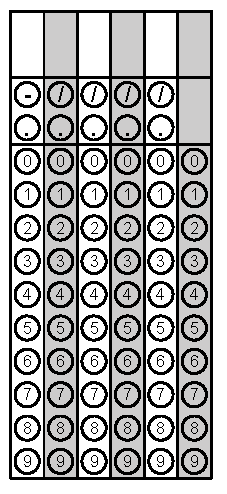 Problem 1Problem 2Gridded ResponseMondayWhat is the value of the expression?The length of one side of a triangle is  Is the length rational or irrational? Explain your answer. Problem 1TuesdayFind the product of 0.002 x 5,000,000 x 0.00006. Write your answer in scientific notation. Find the value of x. Write your answer in simplest form. Problem 2WednesdayA gym membership charges an initial fee of $ 125 plus a $25 fee every month. Another gym only charges $50 every month. After how many months will the total cost for both gyms be the same?The number of fish in Lake Jordan is about 2.5 × 108. The number of fish in Falls Lake is about 5 × 104.  How many fish are in the lakes altogether?Problem 1ThursdaySimplify A rectangle has a perimeter of 48 inches. The length of the rectangle is four more than four times the width. What is the area of the rectangle? Problem 1FridayLines x and y are parallel. The measure of angle 2 is 3s- 4 and the measure of angle 7 is 2s + 3. Find the value of s. 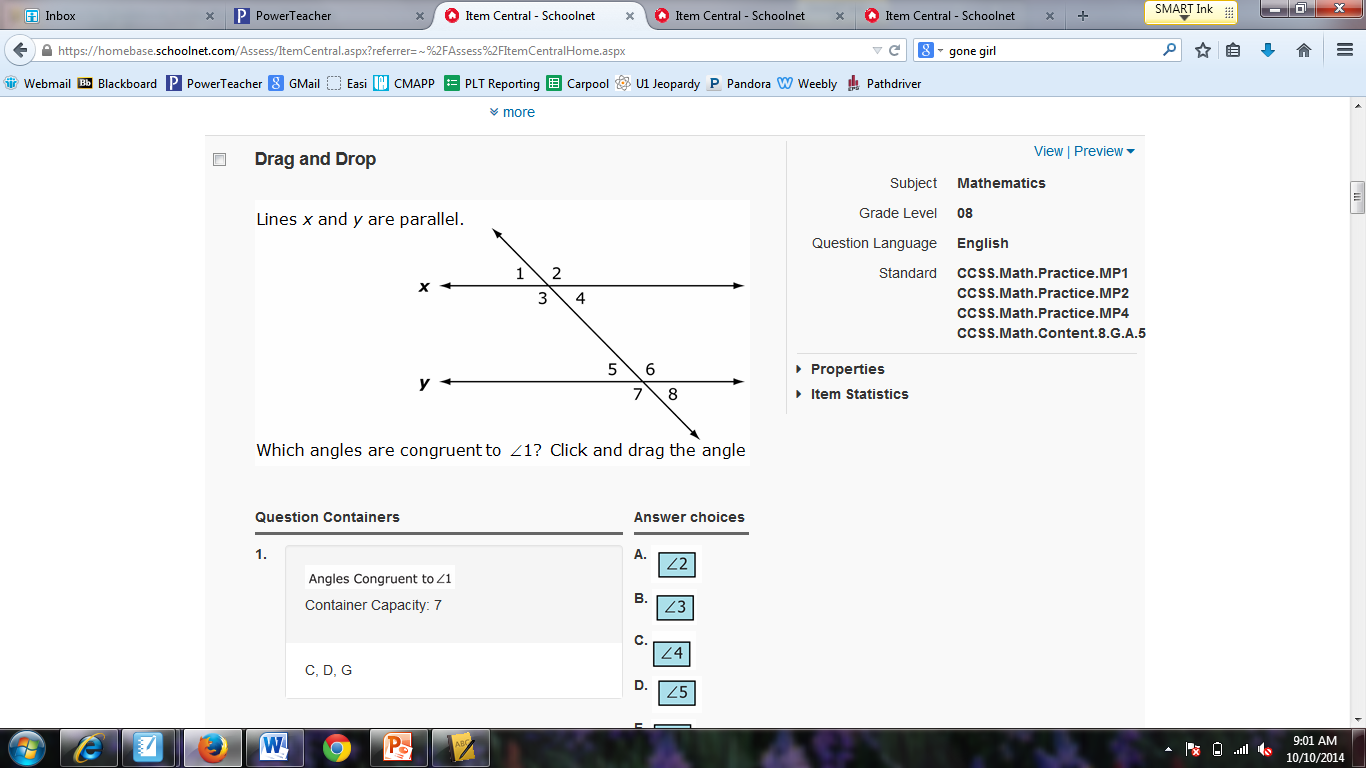 Amy is planting flowers in her yard.  She buys 20 pansies and 5 mums, which cost a total of $52.50. If mums cost three times as much as pansies, how much does each type of flower cost? Problem 1